贵州食品工程职业学院学术报告厅使用申请表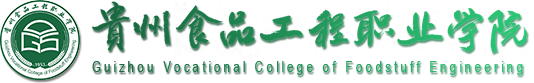 注意事项：学术报告厅使用后由使用部门要求学生将垃圾带走、如有搬动桌椅的请活动结束后恢复原状。使用部门要求参会人员爱惜报告厅内所有设施，不得随意变动、不得在墙上打钉子、如有损坏和丢失，由使用部门负责赔偿。要求学生不得将零食、外卖带入学术报告厅内，严禁乱扔纸屑。此表一式两份，一份请提前交入学术报告厅物业处（物业提前打扫卫生），一份党政办留档。申请部门（盖章）申请部门领导负责人签字：                    年   月   日申请部门（盖章）申请部门领导负责人签字：                    年   月   日申请部门（盖章）申请部门领导负责人签字：                    年   月   日申请部门（盖章）申请部门领导负责人签字：                    年   月   日责任人责任人联系电话用途参会人数使用日期年   月  日至   年   月   日 星期：年   月  日至   年   月   日 星期：年   月  日至   年   月   日 星期：使用时间    时   分至   时    分    时   分至   时    分    时   分至   时    分是否有未接设备党政办意见签字：                  年  月  日签字：                  年  月  日签字：                  年  月  日备注